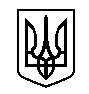 ЧЕРКАСЬКА РАЙОННА ДЕРЖАВНА АДМІНІСТРАЦІЯПРОТОКОЛ № 19ЗАСІДАННЯ КОМІСІЇ З ПИТАНЬ ТЕХНОГЕННО-ЕКОЛОГІЧНОЇ БЕЗПЕКИ ТА НАДЗВИЧАЙНИХ СИТУАЦІЙ від “21” вересня 2021 рокуГоловуючий: Бандурко В.О.Секретар: Ніколашина Л.О.Присутні: члени комісії (за окремим списком)Запрошені: (за окремим списком)Про функціонування підрозділів місцевої пожежної охорони на території Черкаського району(Кобко А.І., Бердник Ю.О.)Законом України “Про місцеве самоврядування в України” та статтею 19 Кодексу цивільного захисту України визначено повноваження органів місцевого самоврядування у сфері організації заходів цивільного захисту, а саме – запобігання надзвичайним ситуаціям, захисту населення і територій від природних та техногенних загроз, реагування на надзвичайні ситуації та ліквідація їх наслідків.До основних повноважень органів місцевого самоврядування віднесено забезпечення гасіння пожеж та ліквідації надзвичайних ситуацій, що передбачає подальший розвиток існуючих та утворення нових місцевих і добровільних пожежно-рятувальних підрозділів.На цей час понад 40% усіх пожеж відбуваються у сільській місцевості, при цьому гинуть люди, завдаються значні збитки, а тому гостро стоїть питання організації гасіння пожеж у сільській місцевості, де існує велика кількість населених пунктів, час прибуття першого підрозділу, в які перевищує максимально допустимі значення (20 хвилин).На сьогодні в Черкаському районі створено 25 підрозділів місцевої пожежної охорони. У всіх підрозділах організоване цілодобове чергування, загальна чисельність особового складу становить 105 чоловік.Існує ряд проблемних питань щодо функціонування підрозділів місцевої пожежної охорони на території Черкаського району: Місцева пожежна команда (далі - МПК) с. Михайлівка Михайлівської сільської територіальної громади, чергування не здійснюється, працівники переведені на повсякденний робочий режим та виконують інші функції відповідно до потреб громади. Рішенням Михайлівської сільської ради
від 19.05.2021 № 137 заборонено виїзд пожежного автомобіля у зв’язку з відсутністю реєстрації спеціального транспортного засобу;МПК с. Баландине Кам’янської міської територіальної громади, у зв’язку із недостатнім фінансуванням, керівництвом територіальної громади було скорочено 1 посаду пожежного та на даний час вирішується питання щодо ліквідації місцевої пожежної команди; МПК с. Деренківець Набутівської сільської територіальної громади, у зв’язку з відсутністю коштів даний підрозділ призупинив свою діяльність, відновлення роботи даного підрозділу планувалось на 2021 рік, але у зв’язку з відсутністю необхідної кількості коштів, даний підрозділ в поточному році свою діяльність не відновив; МПК с. Мліїв Мліївської  сільської територіальної громади пожежний автомобіль часто виходить із ладу, потребує заміни; МПК с. Худоліївка Медведівської сільської територіальної громади, у зв’язку з відсутністю коштів не функціонує; МПК с. Новоселиця Чигиринської міської територіальної громади, у зв’язку з відсутністю коштів не функціонує.Відповідно до проведених розрахунків перспективної мережі пожежно-рятувальних підрозділів для забезпечення місцевої пожежної охорони (Центрів безпеки) на території Черкаського району необхідно створити 10 підрозділів, які в свою чергу будуть вкладатися в нормативний час прибуття з урахуванням часу прибуття до найвіддаленішого населеного пункту у сільській місцевості не більше 20 хвилин з моменту отримання повідомлення про виникнення пожежі або надзвичайної ситуації, що забезпечить оперативне реагування та ліквідацію надзвичайних ситуацій та пожеж до прибуття основних сил і засобів: с.Пішки Корсунь-Шевченківської міської територіальної громади, сільські населені пункти, що будуть обслуговуватись підрозділом: Пішки, Нехворощ, Виграїв, Ситники, Моринці, Сотники та хутори Зелена Діброва і Берлютине; с.Телепине Кам’янської міської територіальної громади, сільські населені пункти, що будуть обслуговуватись підрозділом: Телепине, Катеринівка, Радиванівка, Лузанівка,  Лебедівка, Копійчана, Вербівка, Калинівка; с.Орловець Городищенської міської територіальної громади, сільські населені пункти, що будуть обслуговуватись підрозділом: Орловець, Калинівка, Ксаверове, Цвіткове; с.Тіньки Чигиринської міської територіальної громади, сільські населені пункти, що будуть обслуговуватись підрозділом: Тіньки, Красносілля, Погорільці, Рацеве, Трушівці; с.Іванівка Чигиринської міської територіальної громади, сільські населені пункти, що будуть обслуговуватись підрозділом: Іванівка, Матвіївка, Скаржинка, Вершаці, Тарасо-Григорівка, Кудашеве, Вдовичине, хутори Бурякове та Гненне;с.Балаклея Балаклеївської сілської територіальної громади, сільські населені пункти, що будуть обслуговуватись підрозділом: Балаклея, Теклине, Мале Старосілля, Констянтинівка, Будки, Плоске;с.Сунки Березняківської сільської територіальної громади, сільські населені пункти, що будуть обслуговуватись підрозділом: Березняки, Велика Яблунівка, Плескачівка, хутір Шевченка;с.Попівка Тернівської сільської територіальної громади, сільські населені пункти, що будуть обслуговуватись підрозділом: Тернівка, Миколаївка, Сердюківка, Пастирське;с.Ротмистрівка Ротмистрівської сільської територіальної громади, сільські населені пункти, що будуть обслуговуватись підрозділом: Ротмистрівка, Ковалиха, Куцівка, Мельниківка, Носачів;с.Межиріч Канівської міської територіальної громади, сільські населені пункти, що будуть обслуговуватись підрозділом: Межиріч, Лука, Михайлівка, Гамарня, Кононча, Хмільна, Бабичі, Яблунів.Враховуючи вищевикладене, комісія вирішила:Головам міських та сільських територіальних громад:розглянути зазначене питання, та спільно з Черкаським районним управлінням Головного управління Державної служби України з надзвичайних ситуацій у Черкаській області, спланувати створення підрозділів місцевої пожежної охорони для ефективного реагування на пожежі та можливі надзвичайні ситуації;продовжити роботу щодо утримання та подальшого розвитку існуючих, та утворення нових місцевих і добровільних пожежно-рятувальних підрозділів;вжити невідкладних заходів щодо підтримання боєздатності існуючих підрозділів місцевої пожежної охорони на належному рівні (оновлення пожежної та аварійно-рятувальної техніки, забезпечення пожежних депо телефонним зв’язком, організації цілодобового чергування, забезпечення заправки пожежних автомобілів необхідною кількістю паливо-мастильних матеріалів та їх комплектації пожежно-технічним обладнанням).2. Контроль за виконанням рішення покласти на Черкаське районне управління Головного управління Державної служби України з надзвичайних ситуацій у Черкаській області та відділ  цивільного захисту Черкаської районної державної адміністрації.Голова райдержадміністрації, голова комісії 	Валерія БАНДУРКОСекретар комісії		Лариса НІКОЛАШИНА